The ACES Undergraduate Research Scholarship Program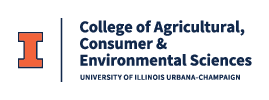 Empowering Innovation and Discovery Since 1982Introductory Overview		Eligible students enrolled in the College of ACES are invited to apply for financial support of their original research or scholarly projects through the ACES Undergraduate Research Scholarship Program, which is designed to develop and foster student interest in research that is aimed at solving problems in the agricultural, consumer, and environmental sciences. 		Through the ACES Undergraduate Research Scholarship Program, you can investigate important scientific problems, generate new knowledge, increase your professional competency, and prepare yourself for even greater challenges in your future career. You can conduct your research project under faculty guidance comparable to that which is given to graduate students. This is an excellent opportunity for you to explore the rapidly expanding frontiers of STEM (science, technology, engineering, and math) research, meet major new intellectual challenges, and contribute to the development of new scientific knowledge.		You are eligible to apply for the ACES Undergraduate Research Scholarship Program if you meet the following general criteria:You are officially enrolled as a full-time student at the University of Illinois with a declared academic major in the College of ACES.Your GPA for your two most recent semesters is > 3.00.You will have attained sophomore, junior, or senior standing in your undergraduate degree program by the time that you start conducting the research or scholarly project.		Approved projects can be funded up to $1,500, based on a project budget submitted with the proposal form. (Please see below for details.) In addition, students with approved projects are also awarded a $500 merit scholarship for the academic term during which the project is begun. The applications for the supplemental travel award and the supplemental publication award need to be submitted separately.		At the conclusion of your project, you will need to provide an abstract of your research findings (usually 2-3 pages in length) to the Honors Dean by emailing them to aces-jshp@illinois.edu. If you are an ACES James Scholar, then you will instead be required to present a poster display summarizing your research at the annual Undergraduate Research Symposium (in April), a departmental meeting/seminar, or a professional/scientific conference.Application Process		Proposals for projects are accepted and reviewed each year on a rolling basis, starting on July 1 and concluding on April 1. You are strongly encouraged to identify and define a research or scholarly project well in advance of your anticipated starting date. Application forms and additional information are available at https://aces.illinois.edu/academics/scholarships-honors/undergraduate-research-scholarships.Preparing the Proposal Form		Project proposals should follow the format shown on the application form and are limited to 2-3 pages plus a title page. An itemized budget, along with a signed note (or printed-out email message) from your Faculty Mentor, affirming the originality and appropriateness of your project, should also be attached to your application. The signatures of your Faculty Mentor and your academic advisor (or the Honors Advisor in your department) need to appear on the completed application form. (The Honors Dean will sign the form after it has been reviewed and approved.)		The project budget should itemize all funds necessary to support the proposed research. Allowable expenses include laboratory supplies, other disposable supplies, and off-campus travel necessary to collect data. Funds may not be used for wages or major equipment purchases.How to Get Started		To get started on a research project, you will need an original idea, a helpful professor, and a sound proposal. There are several ways to take the first step on your pathway to discovery. Talk to your academic advisor and ask about faculty researchers in your home department. Go to your departmental homepage or the College of ACES website and look for faculty profiles. Often there is a listing of professors by “research interest.” Write an email message to a professor and see if you can meet to discuss options.Talk with other students in your major. Ask them what kinds of research or scholarly projects they did and how they got started.Consult with your Departmental Honors Advisor, who can help you identify potential Faculty Mentors based on your and their fields of interest.Note: When meeting with faculty members, always make sure that you have taken the time to investigate what kinds of research they do so that you will be able to explain your thoughts and ideas clearly and concisely.Directory of Departmental Honors Advisors in the College of ACES			Department/Major		Honors Advisor			Email Address								ABE & ETMAS				Anne Marie Boone			aboone@illinois.edu								ACE					Lisa Gundersen			lcgunder@illinois.edu							ACES Undeclared			Logan Honegger			lhonegg2@illinois.edu								ALEC					Gary Ochs					garyochs@illinois.edu								ANSC					Alicia Schneider			schneid6@illinois.edu								CPSC					Patrick Tranel				tranel@illinois.edu									FSHN					Yuan-Xiang Pan			yxpan@illinois.edu									HDFS					Jennifer Hardesty			hardesty@illinois.edu								NRES					Piper Hodson				phodson@illinois.eduAcademic Credit		With your Faculty Mentor’s approval, you may receive academic credit (usually one to four credit hours) by registering for a “Research or Thesis” course (usually listed among the 290s or 390s courses in your Faculty Mentor’s department). As a rule, 396 courses are reserved for use by James Scholars and Chancellor’s Scholars, and 295 courses should be used by all other ACES Undergraduate Researchers. (In the Department of Animal Sciences, ANSC 398 may be used by all students.) The final course grade will be assigned by your Faculty Mentor after all project requirements have been met.Presentation of Your Research Findings		All ACES Undergraduate Researchers are encouraged (and ACES James Scholars are required) to present their findings as a poster display at the Undergraduate Research Symposium (in April), a departmental meeting/seminar, or a professional/scientific conference. Additional information about preparing your poster presentation is available from the Office of Undergraduate Research at https://undergradresearch.illinois.edu.Supplemental Travel and Publication Awards		If you write a paper or prepare a poster (based on your project) that you have been invited to present at a professional/scientific meeting, then you may apply for a travel award of up to $800 to help defray your travel expenses.		Projects that lead to publication of papers in peer-reviewed journals may qualify for up to $500 toward publication expenses. To qualify, the published paper needs to list you as an author or contributor and acknowledge the support of the ACES Undergraduate Research Scholarship Program.		Requests for supplemental funding should be emailed to aces-jshp@illinois.edu, using the forms provided at https://aces.illinois.edu/academics/scholarships-honors/undergraduate-research-scholarships. You will need to provide documentary evidence that an appropriate research/scholarly paper or poster has been scheduled for presentation and/or accepted for publication. All travel award application should be submitted at least thirty (30) days before the professional/scientific meeting takes place.Contact InformationThe ACES James Scholar Honors Program128 Mumford Hall, MC-710(217) 333-3380aces-jshp@illinois.edu